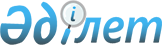 О внесении изменений и дополнений в постановление акимата от 16 апреля 2007 года № 158 "Об оказании дополнительного вида социальной помощи инвалидам, в том числе детям-инвалидам, приобретающим техническое и профессиональное, послесреднее и высшее образование"
					
			Утративший силу
			
			
		
					Постановление акимата Костанайской области от 1 декабря 2011 года № 522. Зарегистрировано Департаментом юстиции Костанайской области 11 января 2012 года № 3791. Утратило силу постановлением акимата Костанайской области от 1 февраля 2017 года № 49      Сноска. Утратило силу постановлением акимата Костанайской области от 01.02.2017 № 49 (вводится в действие по истечении десяти календарных дней после дня его первого официального опубликования).

      В соответствии с пунктом 2 статьи 27 Закона Республики Казахстан от 23 января 2001 года "О местном государственном управлении и самоуправлении в Республике Казахстан", статьей 16 Закона Республики Казахстан от 13 апреля 2005 года "О социальной защите инвалидов в Республике Казахстан" акимат Костанайской области ПОСТАНОВЛЯЕТ:

      1. Внести в постановление акимата Костанайской области "Об оказании дополнительного вида социальной помощи инвалидам, в том числе детям-инвалидам, приобретающим техническое и профессиональное, послесреднее и высшее образование" от 16 апреля 2007 года № 158 (зарегистрировано в Реестре государственной регистрации нормативных правовых актов под № 3571, опубликовано 22 мая 2007 года в газетах "Қостанай таңы" и "Костанайские новости") следующие изменения и дополнения:

      в пункте 2:

      подпункт 5) изложить в новой редакции:

      "5) в случаях, если:

      оплата за обучение была произведена инвалидом в полном объеме из собственных средств до обращения за социальной помощью, социальная помощь оказывается в размере фактической стоимости обучения на соответствующий учебный год в организации образования,;

      оплата за обучение была произведена инвалидом из собственных средств частично до обращения за назначением социальной помощи, социальная помощь оказывается в размере фактической стоимости обучения на соответствующий учебный год в организации образования, но по целевому назначению используется лишь часть социальной помощи, недостающая для оплаты полной стоимости обучения в организации образования;";

      дополнить подпунктом 7) следующего содержания:

      "7) в предоставлении социальной помощи отказывается в случаях, если:

      социальная помощь использовалась не по целевому назначению, за исключением случаев, указанных в подпункте 5) настоящего пункта;

      не представлены все документы, требуемые для назначения социальной помощи. При устранении заявителем указанных препятствий заявление рассматривается на общих основаниях.";

      дополнить пунктом 2-1 следующего содержания:

      "2-1. Для получения дополнительной социальной помощи инвалиды представляют следующие документы:

      1) заявление;

      2) документ, удостоверяющий личность потребителя, а для несовершеннолетних детей-инвалидов - копию свидетельства о рождении;

      3) документ, подтверждающий регистрацию по месту жительства потребителя;

      4) справка об инвалидности;

      5) выписка из индивидуальной программы реабилитации инвалида;

      6) свидетельство налогоплательщика потребителя (а при наличии индивидуальный идентификационный номер);

      7) документ, выданный соответствующим учебным заведением, содержащий сведения:

      о получении потребителем первого технического и профессионального, послесреднего, высшего или послевузовского образования;

      об отсутствии государственного образовательного гранта;

      о форме обучения;

      о месте учебы, с указанием курса и наименования специальности;

      о размере оплаты обучения за соответствующий учебный год;

      8) документ, выданный уполномоченным органом в сфере социальной защиты населения по месту жительства потребителя, подтверждающий отсутствие иных видов выплат потребителю за счет средств местного бюджета для получения технического и профессионального, послесреднего или высшего образования;

      9) документ, подтверждающий наличие банковского счета потребителя;

      10) при обращении законного представителя потребителя, прилагаются:

      документ, удостоверяющий личность законного представителя;

      документ, подтверждающий полномочия законного представителя;

      11) в случае, если до обращения за назначением социальной помощи инвалидом из собственных средств была произведена частичная или полная оплата за обучение, представляется документ из соответствующего учебного заведения, подтверждающий произведенную оплату.

      Документы предоставляются в копиях и подлинниках для сверки, после чего подлинники документов возвращаются заявителю в день подачи заявления.";

      в пункте 3:

      подпункт 2) исключить;

      дополнить подпунктом 4) следующего содержания:

      "4) осуществлять контроль за целевым использованием бюджетных средств.".

      2. Контроль за исполнением настоящего постановления возложить на заместителя акима области Бектурганова С.Ч.

      3. Настоящее постановление вводится в действие по истечении десяти календарных дней после дня его первого официального опубликования.



      СОГЛАСОВАНО:

      Начальник ГУ "Управление

      координации занятости и

      социальных программ акимата

      Костанайской области

      __________________ К. Туманова

      Начальник ГУ "Управление

      финансов акимата Костанайской

      области

      _____________ С. Аймухамбетова


					© 2012. РГП на ПХВ «Институт законодательства и правовой информации Республики Казахстан» Министерства юстиции Республики Казахстан
				
      Аким
Костанайской области

С. Кулагин
